Grand Valley State University Recommendation for International Student Scholarship 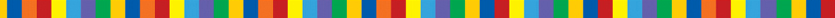 Applicant:  Please write your name in the space below and give one copy of this form to a faculty member in your major and one copy to another faculty or community person who knows you well.Dear Colleague:  _____________________________________  is applying for an International Student Scholarship at Grand Valley State University.This is a prestigious scholarship and the above named student has asked you for a recommendation.  Your honest and candid evaluation is requested.We would especially appreciate your comments regarding the student’s leadership, creativity, motivation and relationship with peers.  A separate sheet of paper may be used if needed.Please be aware of the February 23, 2015 Deadline.  Feel free to email your recommendation as well: stoetznk@gvsu.edu If emailed from your GVSU account, no signature requiredName	________________________________     Title ________________________Signature _________________________________  Date ________________________Note:  The above will be treated in a professional and confidential manner and will be used solely to assist Grand Valley State University in the selection process for the international Student Scholarship.  Thank you for your time in completing this recommendation. Return to:  Kate Stoetzner, Padnos International Center, 130 Lake Ontario Hall, Grand Valley State University, Allendale, MI 49401 or by email to: stoetznk@gvsu.edu